УПРАВЛЕНИЕ ОБРАЗОВАНИЕМадминистрации муниципального образованияТбилисский районМуниципальное бюджетное общеобразовательное учреждение «Средняя общеобразовательная школа № 6»имени Проничевой Серафимы ИвановныПРИКАЗ09 января 2024 года									№ 1/4ст. ТбилисскаяОб организации питания обучающихся из многодетных семейв МБОУ «СОШ № 6» на 2 полугодие 2023 – 2024 учебного годаВо исполнение статей 37, 79 Федерального закона от 29 декабря 2012 г. № 273-ФЗ «Об образовании в Российской Федерации», в соответствии с приказом министерства образования, науки и молодежной политики от 28 апреля 2022 г. № 1024 «Об утверждении нормативов стоимости питания отдельных категорий обучающихся на 2023-2025 годы», постановлениями администрации муниципального образования Тбилисский район от 28 февраля 2022 г. № 164 «Об утверждении Порядков предоставления мер социальной поддержки по обеспечению питанием обучающихся в общеобразовательных организациях муниципального образования Тбилисский район», от 27 октября 2022 г. № 1149 «Об утверждении Порядка предоставления меры социальной поддержки по обеспечению питанием обучающихся средних и старших классов общеобразовательных организаций муниципального образования Тбилисский район», от 29 ноября 2022 г. № 1281 «О внесении изменений в постановление администрации муниципального образования Тбилисский район от 27 октября 2022 г. № 1149 «Об утверждении Порядка предоставления меры социальной поддержки по обеспечению  питанием обучающихся средних и старших классов общеобразовательных организаций муниципального образования Тбилисский район», от 20 февраля 2023 г. № 145 «О внесении изменений в постановление администрации муниципального образования Тбилисский район от 28 февраля  2022 г. № 164 «Об утверждении Порядков предоставления мер социальной поддержки по обеспечению питанием обучающихся в общеобразовательных организациях муниципального образования Тбилисский район», приказ управления образованием администрации муниципального образования Тбилисский район от 09.01.2024 г. № 3 «Об организации питания в общеобразовательных организациях муниципального образования Тбилисский район», на основании «Положения об организации питания обучающихся МБОУ «СОШ № 6»», п р и к а з ы в а ю:Организовать с 09 января 2024 года льготное питание обучающихся 5-11 классов из многодетных семей из расчета частичной компенсации удорожания стоимости питания в размере 8 руб. 50 коп. на одного в день за счет средств местного бюджета, 10 руб. 00 коп. из средств краевого бюджета.Утвердить список обучающихся МБОУ «СОШ № 6» в количестве 16 человек (приложение).3.	Контроль за исполнением настоящего приказа оставляю за собой.4.	Настоящий приказ вступает в силу со дня его подписания.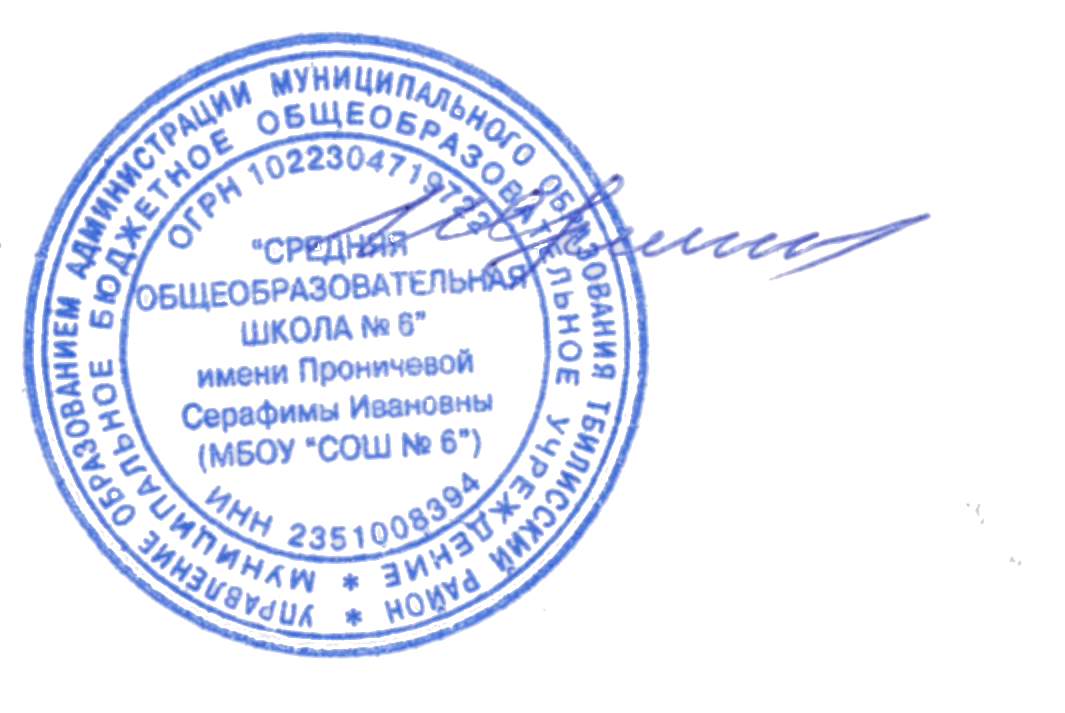 Директор МБОУ «СОШ № 6»						И.А. Костина						ПРИЛОЖЕНИЕ 						к приказу директора МБОУ «СОШ № 6»						от 09 января 2024 года № 1/4Списокобучающихся (5 - 11 классы) из многодетных семей№Ф.И.О. (родителя) заявителяФ.И.О. обучающегосяКласс 1Мордвинова Ольга ВалентиновнаВеретехина Виктория Владимировна5 А2Пономарева Мария ИвановнаПономарева Ульяна Александровна5 А3Прорешная Елена НиколаевнаРогальская Маргарита Алексеевна5 А4Феклистова Елена АлександровнаФеклистов Руслан Витальевич5 А5Каджоян Сузанна АсатуровнаКаджоян Манана Абгаровна5 Б6Майилян СузаннаМайилян Астмик Горевна5 Б7Гречишкина Татьяна ВладимировнаПетров Виктор Игоревич5 Б8Юстус Татьяна АлександровнаСуслов Владимир Александрович5 Б9Чернышева Оксана АлександровнаЧернышев Роман Владимирович5 Б10Тимофеева Регина РависовнаАнтоничева Жанна Темуровна5 В11Давлетшина Светлана КамильевнаЗайферт Оксана Евгеньевна6 А12Симонян Софья РубиковнаСимонян Тигран Симонович6 А13Цыбулина Ольга ВикторовнаСтеблянов Александр Сергеевич7 А14Тимофеева Регина РависовнаАнтоничев Станислав Темурович7 В15Тимофеева Регина РависовнаТимофеев Артемий Иванович7 В16Быстрицкая Ирина АндреевнаТрифонов Роман Вячеславович11